Styremøte 19.5.2016: Rømskog SPA /Kolbjørn KinnerødTilstede: Inger F Trømborg, Erik Hageler, Kolbjørn Kinnerød, Inger E. Solheim, Randi Frankrig.     Forfall: Karin Haug og Bjørg B. Spedstad Sak 21/2016  Regnskapsrapport v. Inger T: På konto pr. dato kr. 66000.- I fratrekk kommer innbetaling til tur kr.17000.- Netto kr.43000.-                                                                                  Vedtak: Orienteringen er tatt til orienteringSak 22/ 2016                                                                                                                                    Rapport om påmeldte til tur 14.juni v. Inger T. Pr. i dag 33 påmeldte.                                       Vedtak: Det blir tur Randi bestiller iht avtale med MTBussSak 23/2016 Halmhuset, Bengtsfors 14.juni                                                                                           Vedtak: Besøk på Halmhuset utgår.Sak 24/2016 Medlemsoversikt/medlemslista ved Inger Elise. Vi nærmer oss 100 medlemmer.                                                                                                                                         Vedtak: Informasjonen er tatt til orienteringSak 25/2016 Skyssgodtgjørelse Mona Levin 4.oktober.  Offentlig kmtakst og fergebillett    anslås til ca. kr.1100.                                                                                                                             Vedtak: Skyssgodtgjørelse OKSak 26/2016 Norgesrabattkortet                                                                                                                                  Vedtak. Det inngås ikke avtale om salg av Norgesrabattkortet.SAK 27 A Ang. møtet 6.9.                                                                                                                              Vedtak: Erik og Kolbjørn organiserer underholdningen. Erik sender potpurri av Prøysen sanger til Kolbjørn, han kopierer 50 eksemplarer.27 B Ang. møtet 4.10.                                                                                                                              Vedtak: Inger T. utarbeider plakat for oppslag. Kolbjørn kontakter NRK Østfold radio og TV. Randi kontakter avisen.27 C Tidspunkt for neste styremøte.                                                                                                               Vedtak: Møtet blir hos Inger T den 1.9. kl.12. Vi møtes 11.45 på parkeringen ved banken for samkjøring.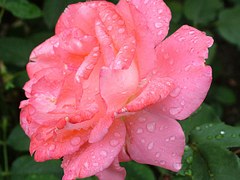 Vi takker Kolbjørn for en fantastisk dag på Rømskog SPA!Ref. Randi Frankrig